IZABRANI ČLANOVI VIJEĆA SLOVENSKE NACIONALNE MANJINEU OPĆINI MATULJI SU:1. ROBERT BAVČAR – predsjednik 2. ALENKA STANIĆ – zamjenica predsjednika 3. ALENKA SIMČIĆ – članica 4. ANDREA ŠLOSAR – članica 5. VLADIMIR VRH – član 6. MILENA ZUBČIĆ – članica 7. APOLONIJA KINKELA – članica 8. LILJANA RUŽIĆ – članica 9. SANDRA GRUDENIĆ – članica OPĆINA MATULJI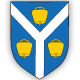 OPĆINA MATULJIOPĆINA MATULJIKLASA:   012-02/23-06/0001URBROJ: 2170-27-03-1-23-21KLASA:   012-02/23-06/0001URBROJ: 2170-27-03-1-23-21